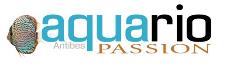 Aquario-PassionMaison des associations288 Chemin de St Claude06600 AntibesTel :	 04.93.33.50.53						Tel mob : 07.81.63.32.06			Samedi 26 Mars 2022Pour ce Week-end préparé par Céline (qui ne sera pas là => ouhh la lâcheuse) secondée par Christophe et Guy, Rendez-vous sur le parking des Semboules pour départ à 7h30.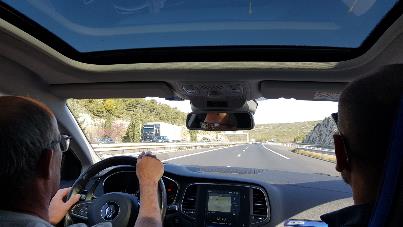 (les chauffeurs bien concentrés)Direction la grotte de Trabuc (Gard) où nous arrivons après environ 3h1/2 avec le traditionnel arrêt sur l’aire de Cambarette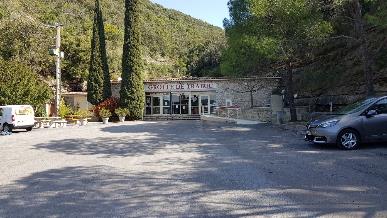 Juste le temps de prendre les billets et l’audio guide 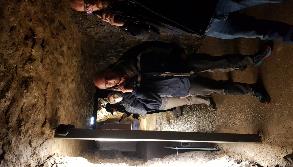 que nous voilà plongés dans un univers féérique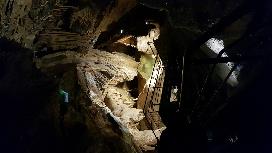 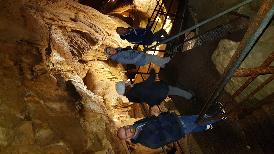 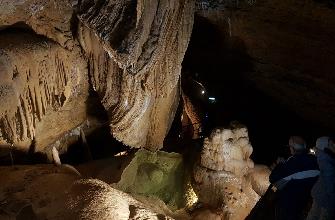 Certains ne semblent pas à l’aise…. 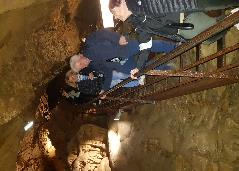 Draperies scintillantes   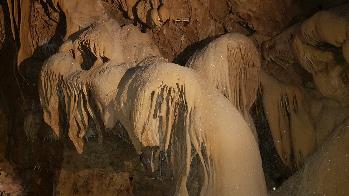 Barrages souterrains   stalactites et mites 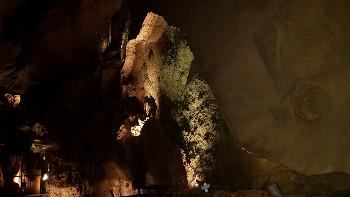 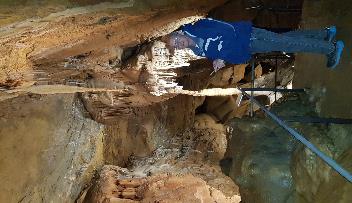 Qui pour certaines vont se rejoindre bientôt dans 10000ans !!! 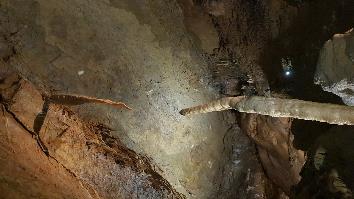 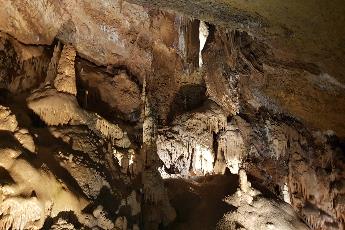 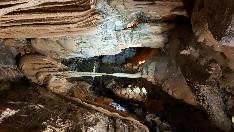 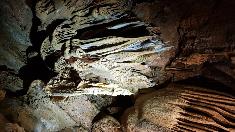 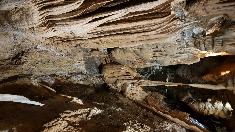 Des chutes d’eau 	un lac    	              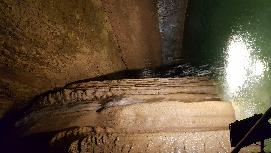 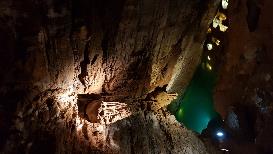 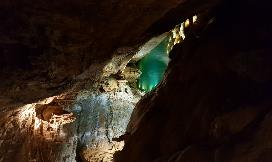 Et même des explorateurs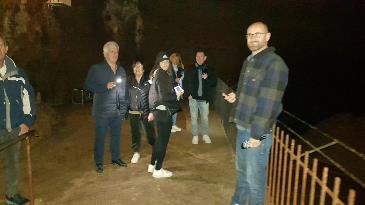 pas eux bien sûr,mais celui en canot 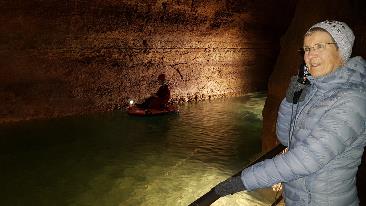 eAvant la remontée , on a même eu droit à la visite du « Père Noel » 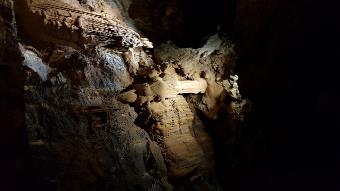 Pour se remettre de cette expédition 150 m sous terre (parfois dans le noir total pour cause de panne)Il nous faut bien un bon réconfort car il est pratiquement 14h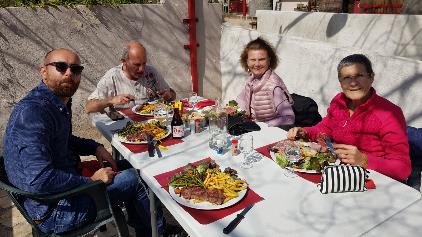 Une longue journée nous attend encore, alors direction la bambouseraie d’Anduze à quelques kilomètreset 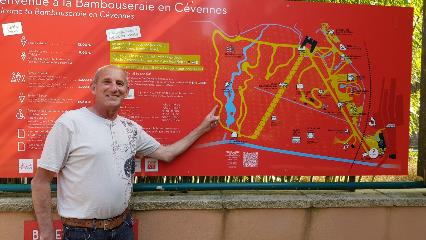 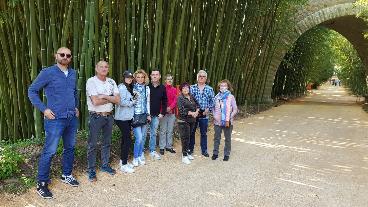 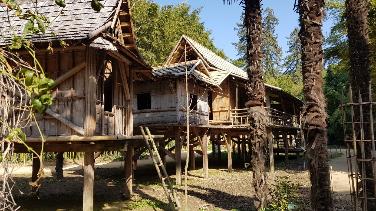 Oui on est bien en France dans les Cévennes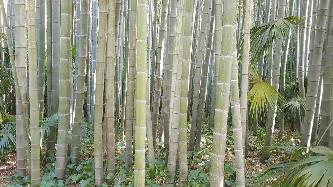 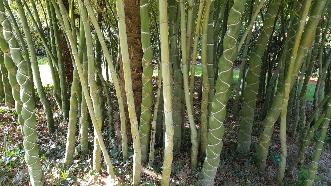 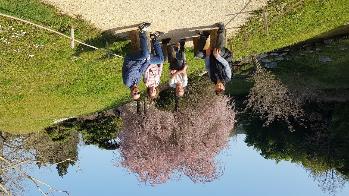 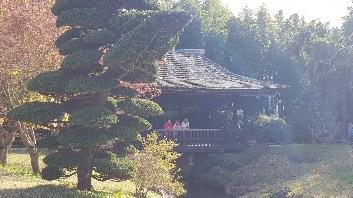 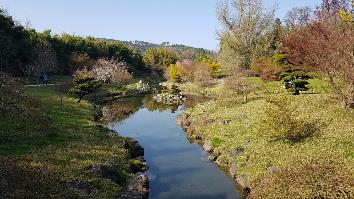 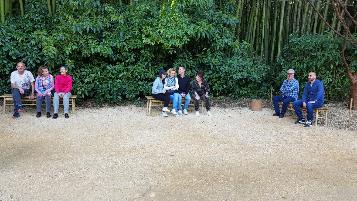 On y trouve même de belles fleurs exotiques  n’est-ce pas ?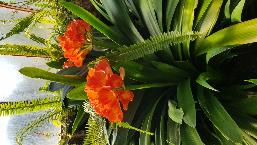 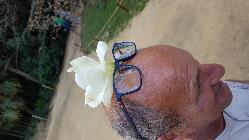 Soudain un Esprit sauteur nous invite à le suivre vers la cime des arbres, qui va oser ? …..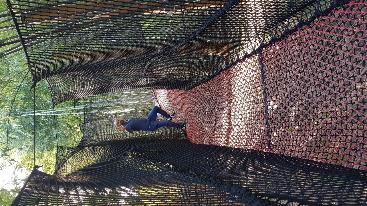 Certains tiennent debout…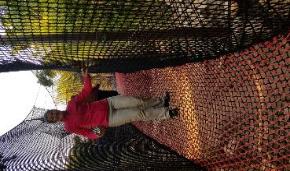 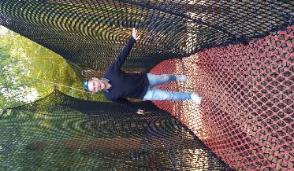 d’autres moins    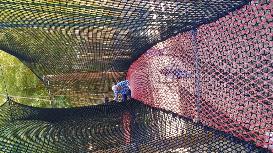 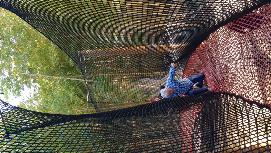 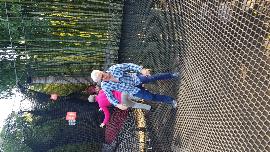 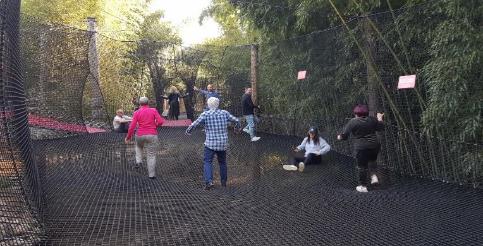 Après cette journée bien remplie, et un petit repos à l’hôtel pour une bonne douche, direction la salle de repas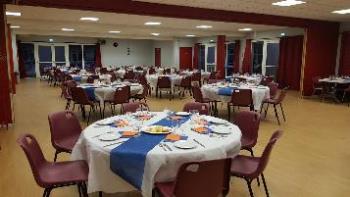 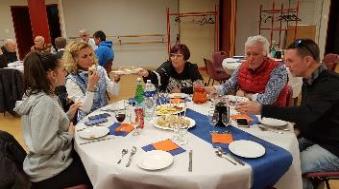 Dimanche 27 Mars 2022Après une « grasse matinée » bien méritée après la journée bien remplie d’hier,direction cette bourse, nouvelle pour nous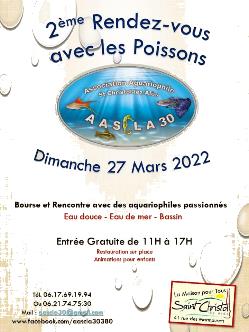 Petit aperçu de la salle avant l’ouverture (Christophe et son petit « clan » nous avait rejoint la veille)(visibles au fond à droite...)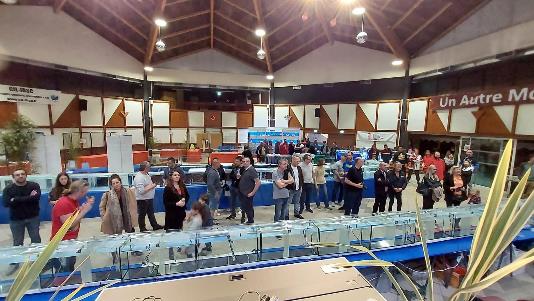 Après l’ouverture, il y a du monde (qui a reconnu Françoise ?)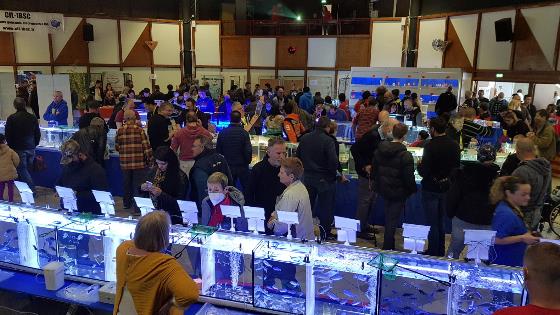 Une belle diversité de poissons malgré la petite quantité de bacsEau douce (froide et chaude)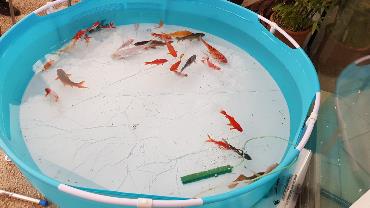 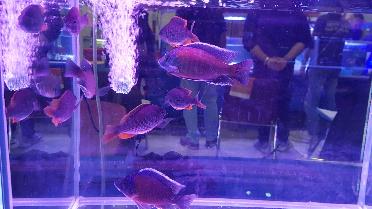 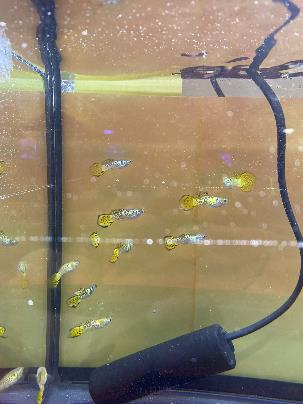 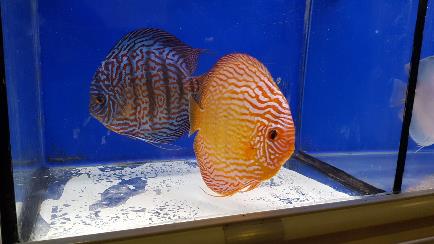 Si, si, ça vit les discus hors de l’eau !!!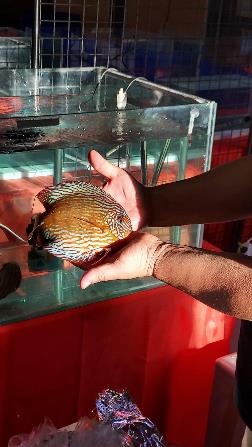 Des poissons marins d’élevage (il y en avait une dizaine d’espèces sur plus de 160 reproduites maintenant)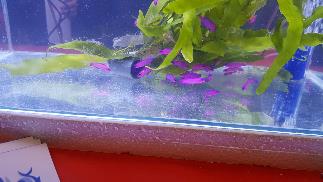 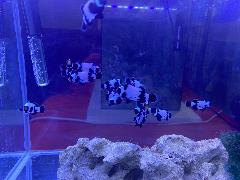 une multitude de crevettes (Fish & Schrimps), toutes plus belles les unes que les autres(nous en aurons bientôt dans nos batteries au local quand elles seront installées)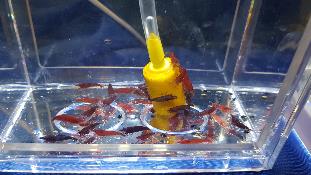 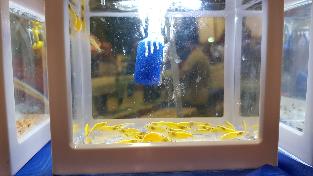 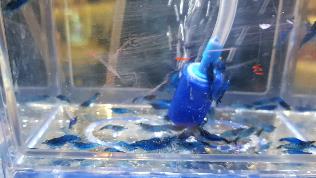 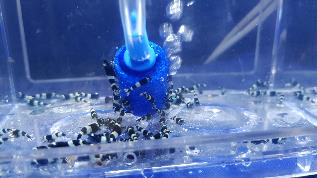 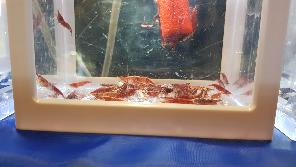 Une manche du championnat de France des bettas s’y déroulait aussi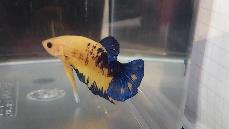 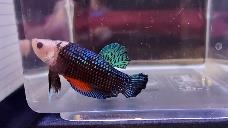 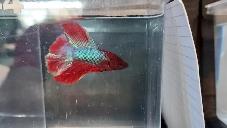 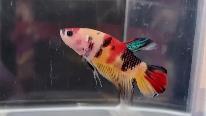 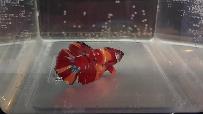 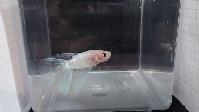 Vers 13h30, c’est le retour après un WE bien denseMerci à toutes et tous						Guy